Zadania dla Jeżyków – 18.05.20201)Zabawy ruchowe z butelką - proszę, aby Jeżyki poćwiczyły wykorzystując do tego butelkihttps://www.youtube.com/watch?v=OhhjWolQkj4&fbclid=IwAR0cAXfRGAtqHnwTSF8jWqgyQ_46rl97bIhSYhWLBczg1Vuhn4EzOg9oM2s2) Boogie Woogie - zabawa muzyczno - ruchowahttps://www.youtube.com/watch?v=sXqaZUp2N-w&fbclid=IwAR2Nn4R238TkMI37miPFtyaBDRz29jU4Y-UDpBwgLOF2WrbCyBCbYG8Goy83) Zły chumorek - wiersz Doroty Gellner.Proszę, aby dzieci wysłuchały wiersza i odpowiedziały na kilka pytań:Co czuła dziewczynka?Z jakiego powodu czuła gniew?Jak się zachowywała?Co znaczy być złym, a co złościć się?Czy to oznacza to samo?D. Gellner "Zły humorek"

Jestem dzisiaj zła jak osa!
Złość mam w oczach i we włosach!
Złość wyłazi mi uszami
I rozmawiać nie chcę z wami!

A dlaczego?
Nie wiem sama
Nie wie tata, nie wie mama…

Tupię nogą, drzwiami trzaskam
I pod włos kocura głaskam.

Jak tupnęłam lewą nogą,
Nadepnęłam psu na ogon.
Nawet go nie przeprosiłam
Taka zła okropnie byłam.

Mysz wyjrzała z mysiej nory:
Co to znowu za humory?
Zawołałam: - Moja sprawa!
Jesteś chyba zbyt ciekawa.
Potrąciłam stół i krzesło,
co mam zrobić, by mi przeszło?!

Wyszłam z domu na podwórze,
Wpakowałam się w kałużę.
Widać, że mi złość nie służy,
Skoro wpadłam do kałuży.
Siedzę w błocie, patrzę wkoło,
Wcale nie jest mi wesoło…

Nagle co to?
Ktoś przystaje
Patrzcie! Rękę mi podaje!
To ktoś mały, tam ktoś duży -
Wyciągają mnie z kałuży.
Przyszedł pies i siadł koło mnie
Kocur się przytulił do mnie,
Mysz podała mi chusteczkę:
Pobrudziłaś się troszeczkę!
Widzę, że się pobrudziłam,
Ale za to złość zgubiłam
Pewnie w błocie gdzieś została.
Nie będę jej szukała!4) Moje emocje - rozpoznawanie własnych emocji i podawanie ich nazw. Proszę, aby dzieci wysłuchały kilka zdań opisujących różne wydarzenia. Dzieci mówią jakie emocje poczułyby w takiej sytuacji i wybierają emotikonę pokazującą tą emocje: radość, strach, gniew, smutek, zdziwienie, wstyd. Załącznik 1Przykładowe zdania:Ktoś zepsuł moją zabawkę.Mama mnie pochwaliła.Idę do dentysty.Biegnie do mnie duży pies.Mam dziś urodziny.Przyjechała kuzynka, której dawno nie widziałem/widziałam.Pierwszy raz jadę na noc do cioci bez rodziców.Dostałem/dostałam prezent od kolegi bez okazji.Występuje na przedstawieniu z okazji Dnia Matki.Jestem na placu zabaw, gdzie jest mnóstwo dzieci, których nie znam. 5) Zadanie w kartach pracy - str.20 a, 21 a i b6) Memorki - cyfry.https://www.superkid.pl/memory-game-cyfry7) Tęcza na pochmurne dni - praca plastyczna.https://www.thejoysharing.com/2020/02/rainbow-formation-paper-plate-craft.htmlZałącznik 1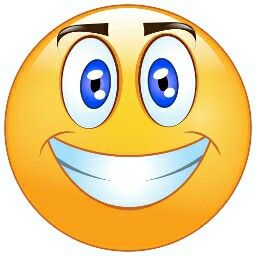 RADOŚĆ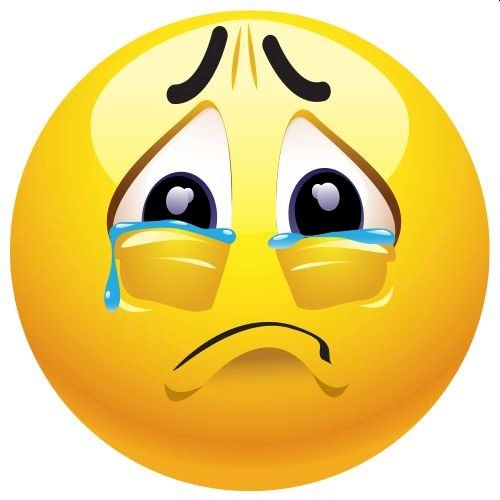 SMUTEK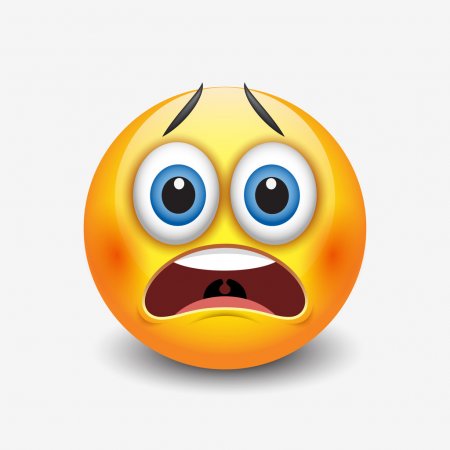 STRACH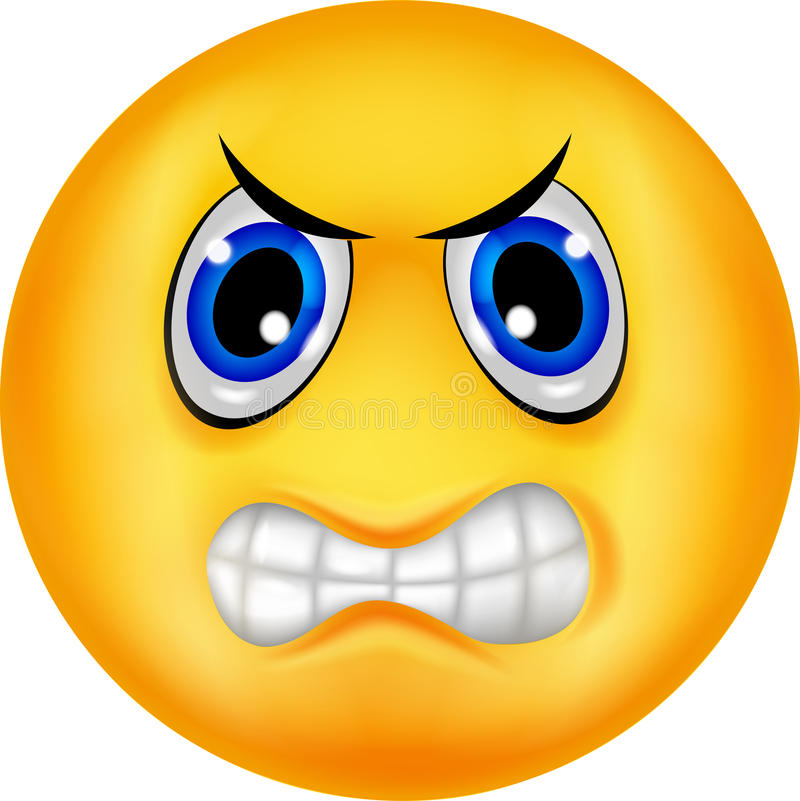 GNIEW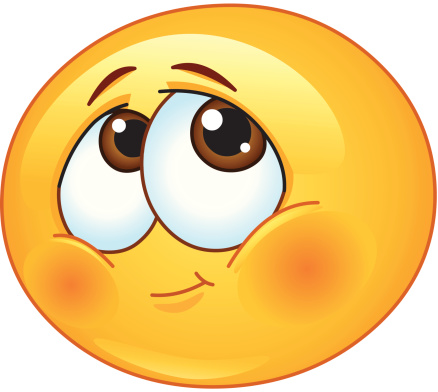 WSTYD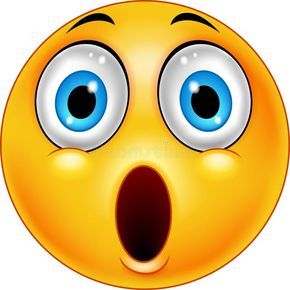 ZDZIWIENIE